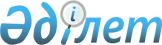 О внесении изменений в некоторые приказы Министра финансов Республики КазахстанПриказ Заместителя Премьер-Министра - Министра финансов Республики Казахстан от 28 октября 2022 года № 1101. Зарегистрирован в Министерстве юстиции Республики Казахстан 3 ноября 2022 года № 30399
      ПРИКАЗЫВАЮ:
      1. Внести в приказ Министра финансов Республики Казахстан от 21 апреля 2021 года № 376 "Об утверждении Правил и сроков направления или вручения проверяемому лицу предварительного акта выездной таможенной проверки, представления проверяемым лицом письменного возражения к предварительному акту выездной таможенной проверки и рассмотрения такого возражения" (зарегистрирован в Реестре государственной регистрации нормативных правовых актов под № 22593) следующее изменение:
      в Правилах и сроках направления или вручения проверяемому лицу предварительного акта выездной таможенной проверки, представления проверяемым лицом письменного возражения к предварительному акту выездной таможенной проверки и рассмотрения такого возражения, утвержденных указанным приказом:
      часть вторую пункта 12 изложить в следующей редакции:
      "При этом указанные запросы рассматриваются государственными органами Республики Казахстан в порядке и сроки, установленные статьей 44 Административного процедурно-процессуального кодекса Республики Казахстан.".
      2. Внести в приказ Министра финансов Республики Казахстан от 29 апреля 2021 года № 413 "Об утверждении Правил и сроков направления или вручения проверяемому лицу предварительного акта камеральной таможенной проверки, представления проверяемым лицом письменного возражения к предварительному акту камеральной таможенной проверки, а также рассмотрения такого возражения" (зарегистрирован в Реестре государственной регистрации нормативных правовых актов под № 22665) следующее изменение:
      в Правилах и сроках направления или вручения проверяемому лицу предварительного акта камеральной таможенной проверки, представления проверяемым лицом письменного возражения к предварительному акту камеральной таможенной проверки, а также рассмотрения такого возражения, утвержденных указанным приказом:
      часть вторую пункта 12 изложить в следующей редакции:
      "При этом указанные запросы рассматриваются государственными органами Республики Казахстан в порядке и сроки, установленные статьей 44 Административного процедурно-процессуального кодекса Республики Казахстан.".
      3. Комитету государственных доходов Министерства финансов Республики Казахстан в установленном законодательством Республики Казахстан порядке обеспечить:
      1) государственную регистрацию настоящего приказа в Министерстве юстиции Республики Казахстан;
      2) размещение настоящего приказа на интернет-ресурсе Министерства финансов Республики Казахстан;
      3) в течение десяти рабочих дней после государственной регистрации настоящего приказа в Министерстве юстиции Республики Казахстан представление в Департамент юридической службы Министерства финансов Республики Казахстан сведений об исполнении мероприятий, предусмотренных подпунктами 1) и 2) настоящего пункта.
      4. Настоящий приказ вводится в действие по истечении десяти календарных дней после дня его первого официального опубликования.
					© 2012. РГП на ПХВ «Институт законодательства и правовой информации Республики Казахстан» Министерства юстиции Республики Казахстан
				
      Заместитель Премьер-Министра -Министр финансовРеспублики Казахстан 

Е. Жамаубаев
